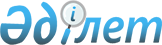 О предоставлении права ограниченного целевого пользования (публичный сервитут) на земельный участокПостановление акимата Северо-Казахстанской области от 9 ноября 2021 года № 236
      В соответствии с подпунктом 3) пункта 2 статьи 67, подпунктом 2-1) пункта 4 статьи 69 Земельного кодекса Республики Казахстан и подпунктом 8) пункта 1 статьи 27 Закона Республики Казахстан "О местном государственном управлении и самоуправлении в Республике Казахстан", на основании протокола земельной комиссии от 11 августа 2021 года № 5 и землеустроительного проекта утвержденного приказом коммунального государственного учреждения "Управление сельского хозяйства и земельных отношений акимата Северо-Казахстанской области" № KZ03VBG00896071 от 18 августа 2021 года акимат Северо-Казахстанской области ПОСТАНОВЛЯЕТ:
      1. Предоставить республиканскому государственному предприятию на праве хозяйственного ведения "Нуринский групповой водопровод" Комитета по водным ресурсам Министерства экологии, геологии и природных ресурсов Республики Казахстан право ограниченного целевого пользования (публичный сервитут) сроком на 10 лет, за исключением земель лесного фонда на земельный участок общей площадью 166,3 гектара для размещения и эксплуатации линейной части магистральных трубопроводов Булаевского группового водопровода на территории Аралагашского, Черкасского, Полтавского и Ивановского сельских округов Аккайынского района Северо-Казахстанской области, согласно приложению к настоящему постановлению.
      2. Рекомендовать республиканскому государственному предприятию на праве хозяйственного ведения "Нуринский групповой водопровод" Комитета по водным ресурсам Министерства экологии, геологии и природных ресурсов Республики Казахстан (по согласованию) по окончании работ привести земельный участок в состояние пригодное для его дальнейшего использования по целевому назначению.
      3. Контроль за исполнением настоящего постановления возложить на курирующего заместителя акима области.
      4. Настоящее постановление вводится в действие по истечении десяти календарных дней после дня его первого официального опубликования. Экспликация земель предоставляемых республиканскому государственному предприятию на праве хозяйственного ведения "Нуринский групповой водопровод" Комитета по водным ресурсам Министерства экологии, геологии и природных ресурсов Республики Казахстан на праве ограниченного целевого пользования (публичный сервитут) сроком на 10 лет в Аралагашском, Черкасском, Полтавском и Ивановском сельских округах Аккайынского района Северо-Казахстанской области
      Продолжение таблицы
					© 2012. РГП на ПХВ «Институт законодательства и правовой информации Республики Казахстан» Министерства юстиции Республики Казахстан
				
      Аким Северо-Казахстанской области 

К. Аксакалов
Приложениек постановлению акиматаСеверо-Казахстанской областиот " 09" ноября 2021 года№ 236
№
Наименование землепользователей
Кадастровый номер
Площадь, га
В том числе
В том числе
В том числе
В том числе
В том числе
В том числе
В том числе
№
Наименование землепользователей
Кадастровый номер
Площадь, га
Площадь с/х угодий
Из них:
Из них:
Из них:
Из них:
Из них:
Из них:
№
Наименование землепользователей
Кадастровый номер
Площадь, га
Площадь с/х угодий
Пашня
Многолетние.насаждения
Сенокосы
Из них
Пастбища
Из них
№
Наименование землепользователей
Кадастровый номер
Площадь, га
Площадь с/х угодий
Пашня
Многолетние.насаждения
Сенокосы
Улучшенных
Пастбища
Улучшенных
1
2
3
4
5
6
7
8
9
10
11
Аралагашский сельский округ
Аралагашский сельский округ
Аралагашский сельский округ
Аралагашский сельский округ
Аралагашский сельский округ
Аралагашский сельский округ
Аралагашский сельский округ
Аралагашский сельский округ
Аралагашский сельский округ
Аралагашский сельский округ
Аралагашский сельский округ
Земли сельскохозяйственного назначения
Земли сельскохозяйственного назначения
Земли сельскохозяйственного назначения
Земли сельскохозяйственного назначения
Земли сельскохозяйственного назначения
Земли сельскохозяйственного назначения
Земли сельскохозяйственного назначения
Земли сельскохозяйственного назначения
Земли сельскохозяйственного назначения
Земли сельскохозяйственного назначения
Земли сельскохозяйственного назначения
Крестьянские и фермерские хозяйства
Крестьянские и фермерские хозяйства
Крестьянские и фермерские хозяйства
Крестьянские и фермерские хозяйства
Крестьянские и фермерские хозяйства
Крестьянские и фермерские хозяйства
Крестьянские и фермерские хозяйства
Крестьянские и фермерские хозяйства
Крестьянские и фермерские хозяйства
Крестьянские и фермерские хозяйства
Крестьянские и фермерские хозяйства
1
Товарищество с ограниченной ответственностью "Дайындык"
15-229-036-178
3,3
3,3
3,3
2
Товарищество с ограниченной ответственностью "Дайындык-Агро"
15-229-036-046
0,6
0,6
0,6
3
Товарищество с ограниченной ответственностью "Дайындык"
15-229-036-065
11,8
11,8
10,6
1,2
4
Товарищество с ограниченной ответственностью "Дайындык"
15-229-036-177
1,3
1,3
1,3
Итого по товариществам с ограниченной ответственностью:
17
17
15,8
1,2
Земли Аралагашского сельского округа
Земли Аралагашского сельского округа
Земли Аралагашского сельского округа
Земли Аралагашского сельского округа
Земли Аралагашского сельского округа
Земли Аралагашского сельского округа
Земли Аралагашского сельского округа
Земли Аралагашского сельского округа
Земли Аралагашского сельского округа
Земли Аралагашского сельского округа
Земли Аралагашского сельского округа
5
Земли Аралагашского сельского округа
0,03
Итого в границах сельского округа
17,03
17
15,8
1,2
Черкасский сельский округ
Черкасский сельский округ
Черкасский сельский округ
Черкасский сельский округ
Черкасский сельский округ
Черкасский сельский округ
Черкасский сельский округ
Черкасский сельский округ
Черкасский сельский округ
Черкасский сельский округ
Черкасский сельский округ
Крестьянские и фермерские хозяйства
Крестьянские и фермерские хозяйства
Крестьянские и фермерские хозяйства
Крестьянские и фермерские хозяйства
Крестьянские и фермерские хозяйства
Крестьянские и фермерские хозяйства
Крестьянские и фермерские хозяйства
Крестьянские и фермерские хозяйства
Крестьянские и фермерские хозяйства
Крестьянские и фермерские хозяйства
Крестьянские и фермерские хозяйства
6
Крестьянское хозяйство Нурмагамбетов А.С.
15-229-039-089
6,6
6,6
6,6
7
Крестьянское хозяйство Нурмагамбетов А.С.
15-229-039-088
0,1
0,1
0,1
Итого по крестьянским хозяйствам
6,7
6,7
0,1
6,6
Негосударственные юридические лица
Негосударственные юридические лица
Негосударственные юридические лица
Негосударственные юридические лица
Негосударственные юридические лица
Негосударственные юридические лица
Негосударственные юридические лица
Негосударственные юридические лица
Негосударственные юридические лица
Негосударственные юридические лица
Негосударственные юридические лица
8
Товарищество с ограниченной ответственностью "Черкасское Агро"
15-229-039-111
0,3
0,3
0,3
9
Товарищество с ограниченной ответственностью "Черкасское Агро"
15-229-039-110
9,2
9,2
9,2
10
Товарищество с ограниченной ответственностью "Черкасское Агро"
15-229-039-099
30,9
30,9
23,8
7,1
Итого по товариществам с ограниченной ответственностью
40,4
40,4
24,1
16,3
Земли Черкасского сельского округа
Земли Черкасского сельского округа
Земли Черкасского сельского округа
Земли Черкасского сельского округа
Земли Черкасского сельского округа
Земли Черкасского сельского округа
Земли Черкасского сельского округа
Земли Черкасского сельского округа
Земли Черкасского сельского округа
Земли Черкасского сельского округа
Земли Черкасского сельского округа
11
Земли Черкасского сельского округа
1,9
Итого в границах сельского окргуа
49,0
47,1
24,2
22,9
Полтавский сельский округ
Полтавский сельский округ
Полтавский сельский округ
Полтавский сельский округ
Полтавский сельский округ
Полтавский сельский округ
Полтавский сельский округ
Полтавский сельский округ
Полтавский сельский округ
Полтавский сельский округ
Полтавский сельский округ
Земли сельскохозяйственного назначения
Земли сельскохозяйственного назначения
Земли сельскохозяйственного назначения
Земли сельскохозяйственного назначения
Земли сельскохозяйственного назначения
Земли сельскохозяйственного назначения
Земли сельскохозяйственного назначения
Земли сельскохозяйственного назначения
Земли сельскохозяйственного назначения
Земли сельскохозяйственного назначения
Земли сельскохозяйственного назначения
Крестьянские и фермерские хозяйства
Крестьянские и фермерские хозяйства
Крестьянские и фермерские хозяйства
Крестьянские и фермерские хозяйства
Крестьянские и фермерские хозяйства
Крестьянские и фермерские хозяйства
Крестьянские и фермерские хозяйства
Крестьянские и фермерские хозяйства
Крестьянские и фермерские хозяйства
Крестьянские и фермерские хозяйства
Крестьянские и фермерские хозяйства
12
Крестьянское хозяйство Росляков А.В.
15-229-025-070
5,6
5,6
5,6
13
Крестьянское хозяйство Зикирин Е.К.
15-229-025-055
16,8
16,8
12,1
4,7
Итого по крестьянским хозяйствам
22,4
22,4
12,1
10,3
Негосударственные юридические лица
Негосударственные юридические лица
Негосударственные юридические лица
Негосударственные юридические лица
Негосударственные юридические лица
Негосударственные юридические лица
Негосударственные юридические лица
Негосударственные юридические лица
Негосударственные юридические лица
Негосударственные юридические лица
Негосударственные юридические лица
14
Товарищество с ограниченной ответственностью "Полтавское"
15-229-025-086
35,7
35,7
11,1
24,6
15
Товарищество с ограниченной ответственностью "Полтавское"
15-229-025-063
6,0
6,0
6,0
Итого по товариществам с ограниченной ответственностью
41,7
41,7
17,1
24,6
16
Земли Полтавского сельского округа
9,6
Итого в границах сельского округа
Итого в границах сельского округа
73,7
64,1
29,2
34,9
Ивановский сельский округ
Ивановский сельский округ
Ивановский сельский округ
Ивановский сельский округ
Ивановский сельский округ
Ивановский сельский округ
Ивановский сельский округ
Ивановский сельский округ
Ивановский сельский округ
Ивановский сельский округ
Ивановский сельский округ
Земли сельскохозяйственного назначения
Земли сельскохозяйственного назначения
Земли сельскохозяйственного назначения
Земли сельскохозяйственного назначения
Земли сельскохозяйственного назначения
Земли сельскохозяйственного назначения
Земли сельскохозяйственного назначения
Земли сельскохозяйственного назначения
Земли сельскохозяйственного назначения
Земли сельскохозяйственного назначения
Земли сельскохозяйственного назначения
Негосударственные юридические лица
Негосударственные юридические лица
Негосударственные юридические лица
Негосударственные юридические лица
Негосударственные юридические лица
Негосударственные юридические лица
Негосударственные юридические лица
Негосударственные юридические лица
Негосударственные юридические лица
Негосударственные юридические лица
Негосударственные юридические лица
17
Товарищество с ограниченной ответственностью "Ульго-Жер"
15-229-029-291
26,6
26,6
26,6
Итого по товариществам с ограниченной ответственностью
26,6
26,6
26,6
Итого в границах сельского округа:
Итого в границах сельского округа:
Итого в границах сельского округа:
26,6
26,6
26,6
Всего по участку:
Всего по участку:
Всего по участку:
166,3
154,8
69,2
85,6
В том числе
В том числе
В том числе
В том числе
В том числе
В том числе
В том числе
В том числе
В том числе
В том числе
В том числе
В том числе
Покрытые лесом
Лесополосы
Кустарники
Болот
Реки
Под озерами
Искуств.водоем
Дороги
Под пар.сквер,бульвар
Под построение
Наруш.земли
Прочие земли
12
13
14
15
16
17
18
19
20
21
22
23
Аралагашский сельский округ
Аралагашский сельский округ
Аралагашский сельский округ
Аралагашский сельский округ
Аралагашский сельский округ
Аралагашский сельский округ
Аралагашский сельский округ
Аралагашский сельский округ
Аралагашский сельский округ
Аралагашский сельский округ
Аралагашский сельский округ
Аралагашский сельский округ
Земли сельскохозяйственного назначения
Земли сельскохозяйственного назначения
Земли сельскохозяйственного назначения
Земли сельскохозяйственного назначения
Земли сельскохозяйственного назначения
Земли сельскохозяйственного назначения
Земли сельскохозяйственного назначения
Земли сельскохозяйственного назначения
Земли сельскохозяйственного назначения
Земли сельскохозяйственного назначения
Земли сельскохозяйственного назначения
Земли сельскохозяйственного назначения
Крестьянские и фермерские хозяйства
Крестьянские и фермерские хозяйства
Крестьянские и фермерские хозяйства
Крестьянские и фермерские хозяйства
Крестьянские и фермерские хозяйства
Крестьянские и фермерские хозяйства
Крестьянские и фермерские хозяйства
Крестьянские и фермерские хозяйства
Крестьянские и фермерские хозяйства
Крестьянские и фермерские хозяйства
Крестьянские и фермерские хозяйства
Крестьянские и фермерские хозяйства
Земли Аралагашского сельского округа
Земли Аралагашского сельского округа
Земли Аралагашского сельского округа
Земли Аралагашского сельского округа
Земли Аралагашского сельского округа
Земли Аралагашского сельского округа
Земли Аралагашского сельского округа
Земли Аралагашского сельского округа
Земли Аралагашского сельского округа
Земли Аралагашского сельского округа
Земли Аралагашского сельского округа
Земли Аралагашского сельского округа
0,03
0,03
Черкасский сельский округ
Черкасский сельский округ
Черкасский сельский округ
Черкасский сельский округ
Черкасский сельский округ
Черкасский сельский округ
Черкасский сельский округ
Черкасский сельский округ
Черкасский сельский округ
Черкасский сельский округ
Черкасский сельский округ
Черкасский сельский округ
Крестьянские и фермерские хозяйства
Крестьянские и фермерские хозяйства
Крестьянские и фермерские хозяйства
Крестьянские и фермерские хозяйства
Крестьянские и фермерские хозяйства
Крестьянские и фермерские хозяйства
Крестьянские и фермерские хозяйства
Крестьянские и фермерские хозяйства
Крестьянские и фермерские хозяйства
Крестьянские и фермерские хозяйства
Крестьянские и фермерские хозяйства
Крестьянские и фермерские хозяйства
Негосударственные юридические лица
Негосударственные юридические лица
Негосударственные юридические лица
Негосударственные юридические лица
Негосударственные юридические лица
Негосударственные юридические лица
Негосударственные юридические лица
Негосударственные юридические лица
Негосударственные юридические лица
Негосударственные юридические лица
Негосударственные юридические лица
Негосударственные юридические лица
Земли Черкасского сельского округа
Земли Черкасского сельского округа
Земли Черкасского сельского округа
Земли Черкасского сельского округа
Земли Черкасского сельского округа
Земли Черкасского сельского округа
Земли Черкасского сельского округа
Земли Черкасского сельского округа
Земли Черкасского сельского округа
Земли Черкасского сельского округа
Земли Черкасского сельского округа
Земли Черкасского сельского округа
1,9
1,9
Полтавский сельский округ
Полтавский сельский округ
Полтавский сельский округ
Полтавский сельский округ
Полтавский сельский округ
Полтавский сельский округ
Полтавский сельский округ
Полтавский сельский округ
Полтавский сельский округ
Полтавский сельский округ
Полтавский сельский округ
Полтавский сельский округ
Земли сельскохозяйственного назначения
Земли сельскохозяйственного назначения
Земли сельскохозяйственного назначения
Земли сельскохозяйственного назначения
Земли сельскохозяйственного назначения
Земли сельскохозяйственного назначения
Земли сельскохозяйственного назначения
Земли сельскохозяйственного назначения
Земли сельскохозяйственного назначения
Земли сельскохозяйственного назначения
Земли сельскохозяйственного назначения
Земли сельскохозяйственного назначения
Крестьянские и фермерские хозяйства
Крестьянские и фермерские хозяйства
Крестьянские и фермерские хозяйства
Крестьянские и фермерские хозяйства
Крестьянские и фермерские хозяйства
Крестьянские и фермерские хозяйства
Крестьянские и фермерские хозяйства
Крестьянские и фермерские хозяйства
Крестьянские и фермерские хозяйства
Крестьянские и фермерские хозяйства
Крестьянские и фермерские хозяйства
Крестьянские и фермерские хозяйства
Негосударственные юридические лица
Негосударственные юридические лица
Негосударственные юридические лица
Негосударственные юридические лица
Негосударственные юридические лица
Негосударственные юридические лица
Негосударственные юридические лица
Негосударственные юридические лица
Негосударственные юридические лица
Негосударственные юридические лица
Негосударственные юридические лица
Негосударственные юридические лица
9,6
9,6
Ивановский сельский округ
Ивановский сельский округ
Ивановский сельский округ
Ивановский сельский округ
Ивановский сельский округ
Ивановский сельский округ
Ивановский сельский округ
Ивановский сельский округ
Ивановский сельский округ
Ивановский сельский округ
Ивановский сельский округ
Ивановский сельский округ
Земли сельскохозяйственного назначения
Земли сельскохозяйственного назначения
Земли сельскохозяйственного назначения
Земли сельскохозяйственного назначения
Земли сельскохозяйственного назначения
Земли сельскохозяйственного назначения
Земли сельскохозяйственного назначения
Земли сельскохозяйственного назначения
Земли сельскохозяйственного назначения
Земли сельскохозяйственного назначения
Земли сельскохозяйственного назначения
Земли сельскохозяйственного назначения
Негосударственные юридические лица
Негосударственные юридические лица
Негосударственные юридические лица
Негосударственные юридические лица
Негосударственные юридические лица
Негосударственные юридические лица
Негосударственные юридические лица
Негосударственные юридические лица
Негосударственные юридические лица
Негосударственные юридические лица
Негосударственные юридические лица
Негосударственные юридические лица
11,5